Publicado en Pachuca de Soto, Hidalgo el 19/04/2021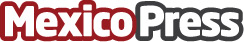 Da a conocer UAEH programa de actividades del FINI 2021El FINI es un festival único a nivel nacional e internacional. Se abordará como temática Agua y Georgia será el país invitado de honorDatos de contacto:Ana OrtegaRelaciones públicas55  8733 5193Nota de prensa publicada en: https://www.mexicopress.com.mx/da-a-conocer-uaeh-programa-de-actividades-del Categorías: Fotografía Artes Visuales Estado de Hidalgo http://www.mexicopress.com.mx